KEMENTERIAN PENDIDIKAN, KEBUDAYAAN, RISET DAN TEKNOLOGI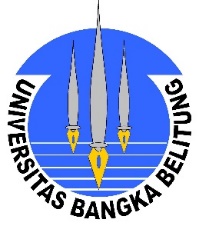 UNIVERSITAS BANGKA BELITUNGFAKULTAS EKONOMI DAN BISNISPROGRAM STUDI MAGISTER MANAJEMENKampus Terpadu UBB, Gedung Timah II, Desa BalunijukKecamatan Merawang, Kabupaten Bangka, Provinsi Kepulauan Bangka Belitung 33172Telepon (0717) 4260030, Email: : magistermanajemen@ubb.ac.idLaman www.ubb.ac.idREKAPITULASI HASIL UJIAN SEMINAR PROPOSALFAKULTAS EKONOMI DAN BISNIS UNIVERSITAS BANGKA BELITUNGJURUSAN/PROGRAM STUDI : MAGISTER MANAJEMENTAHUN AKADEMIK 2023/2024Nama Mahasiswa		: Efendi H. PangondoNIM				: 3052221006Judul Proposal			: Strategi Pemberdayaan Kelembagaan Petani Padi Desa Rias Kabupaten                                                         Bangka Selatan Menggunakan Pendekatan Institusional Development                                                         Framework ( IDF) dan Swot- Quantitative Strategik Planing Matrix                                                         ( QSPM )Pembimbing Utama		:  Dr. Reniati, S.E.,M.SiPembimbing Pendamping	:  Dr. Ari Agung Nugroho, S.E.,M.B.ARekap Nilai :Keputusan Hasil Seminar Proposal:Bangka, Senin, 15 Januari  2024								            Ketua Penguji                                                                                            ( ………………………………………)                                                         Nama PengujiTotal NilaiPenguji I  (Dr. Nizwan Zukhri, S.E.,M.M)Penguji II (Dr. Hamsani, S.E.,M.Sc)Penguji Pendamping I ( Dr. Reniati ,S.E.,M.Si )Penguji Pendamping II ( Dr. Ari Agung Nugroho,S.E.,M.B.A )Total Nilai Rata-rata ( nilai Penguji I +II+III+IV):4Kriteria Total NilaiKeteranganKeputusan Hasil Seminar Proposal (centrang salah satu baris yang sesuai)Jika Total Nilai Rata-rata = 100Proposal diterima dan lulus tanpa revisiJika Total Nilai Rata-rata ≥ 55,00-99,99Proposal lulus dengan revisi (minor/mayor)Jika Total Nilai Rata-rata  < 55,00Proposal tidak lulus dan harus mengulang